Consolidation en CAP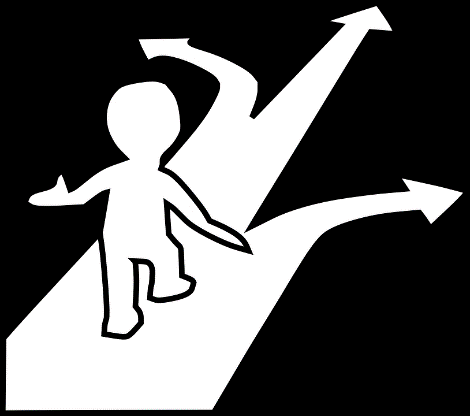 « Nombre et calcul »Feuille de routeSe rendre sur le site : http://acver.fr/consolidationmaths03r 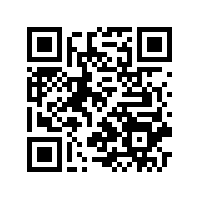 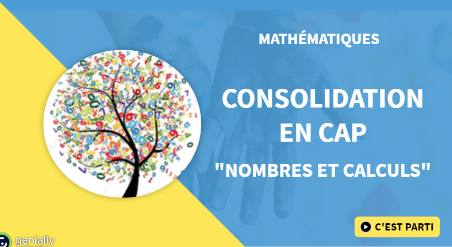 Étape ① : Réaliser l’évaluation diagnostique sur Socrative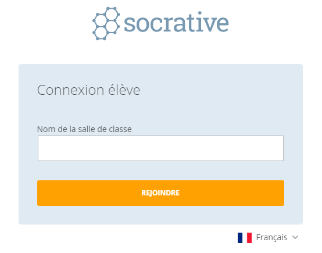 Quel score avez-vous obtenu ? Cocher la réponse.Moins de 50 %Entre 50 % et 75 %Plus que 75 %Étape ② : Réaliser l’activité formatriceEn fonction du score obtenu, demander au professeur le parcours correspondant :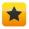 Moins de 50 % --> Je demande le parcours « 1 étoile » Entre 50 % et 75 % --> Je demande le parcours « 2 étoiles »Plus de 75 % --> Je demande le parcours « 3 étoiles » 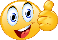 Appel : Appeler le professeur, pour lui rendre votre activité formatrice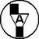 Étape ③ : Réaliser l’évaluation formativeÉvaluation formativeLors de votre PFMP (Période de Formation en Milieu Professionnel), votre responsable vous confie une mission : il vous demande recevoir un représentant commercial et de passer commande pour l’achat de bracelets en silicone sans marquage.Ces bracelets étant très à la mode, il vous indique qu’il souhaite en commander 1000.Le représentant commercial vous propose alors les 3 offres suivantes :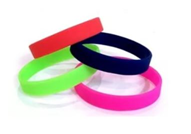 Problématique :Quelle offre allez-vous choisir pour que cette commande coûte le moins cher possible ?Vous devez présenter votre choix à votre tuteur en incluant vos calculs pour le convaincreÉtape ④ : Compléter l’auto-évaluationLégende : 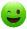 Bien maîtrisées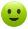 Maîtrisées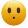 Insuffisamment maîtrisées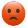 Non maîtriséesAppel : Appeler le professeur, pour lui faire valider votre auto-évaluationÉtape ⑤ : Exercices de remédiationAppel : Appeler le professeur, pour qu’il vous indique les exercices de remédiation que vous devez réaliserRemédiation 1Remédiation 2Remédiation 3Pour aller plus loin--> Je demande au professeur les exercices de remédiation que je dois réaliserAppel : Appeler le professeur, pour lui rendre vos exercices de remédiationEtape ⑥ : Réinvestissement en Seconde CAPRésolution d’un problème relevant de la proportionnalitéAutomatismesÉtape ⑦ : Réinvestissement en Terminale CAPRésolution d’un problème du premier degréAutomatismesS’approprier - Analyser / Raisonner - Réaliser - Valider - Communiquer________________________________________________________________________________________________________________________________________________________________________________________________________________________________________________________________________________________________________________________________________________________________________________________________________________________________________________________________________________________________________________________________________________________CompétencesJe suis capable de :Niveaux de maîtriseNiveaux de maîtriseNiveaux de maîtriseNiveaux de maîtriseCompétencesJe suis capable de :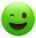 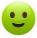 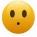 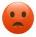 S’approprierTrouver le nombre de bracelets à commander.S’approprierTrouver le nombre de bracelets et le prix de chacune des 3 offres.Analyser / Raisonner -Déterminer le nombre de lots à commander pour chacune des 3 offres.ValiderComparer les montants des 3 offres.RéaliserMultiplier le nombre de lots à commander par le prix.CommuniquerPrésenter mon choix à mon tuteur en argumentant.